Муниципальное бюджетное общеобразовательное учреждениесредняя общеобразовательная школа №2 г. Ак-Довурака668050, Республика Тыва, г. Ак-Довурак, улица Ленина 22, tyva_school_155@mail.ru тел.8(394)33-21163Конкурсное задание №1Историко-документальная выставка о земляках, внесших вклад в Победу в Великой Отечественной войне.Цель: - привлечь внимание детей и подростков к проблеме сохранения памяти о людях и событиях Великой Отечественной войны;- оказание посильной помощи ветеранам ВОВи труженикам тыла, проживающим в родном городе;- развитие интереса к историческому прошлому нашей страны, родного города;- воспитание чувства патриотизма и гражданственности.             30 мая 2019 года в историко-краеведческом музее МБОУ СОШ №2 г. Ак-Довурака была организована выставка для школьников. Экскурсоводы школьного музея рассказали ребятам о Героях Советского Союза Вера Байлак, Чургуй-оол Н.Х, Кечил-оол Т.Б и о тувинских добровольцах. Учащиеся с интересом рассматривали экспонаты музея, а в конце встречи пообещали совершать только добрые поступки и быть достойными патриотами своей малой родины.             Экскурсоводы – учитель истории Монгуш Т.А., библиотекарь школы – Ооржак А.Э.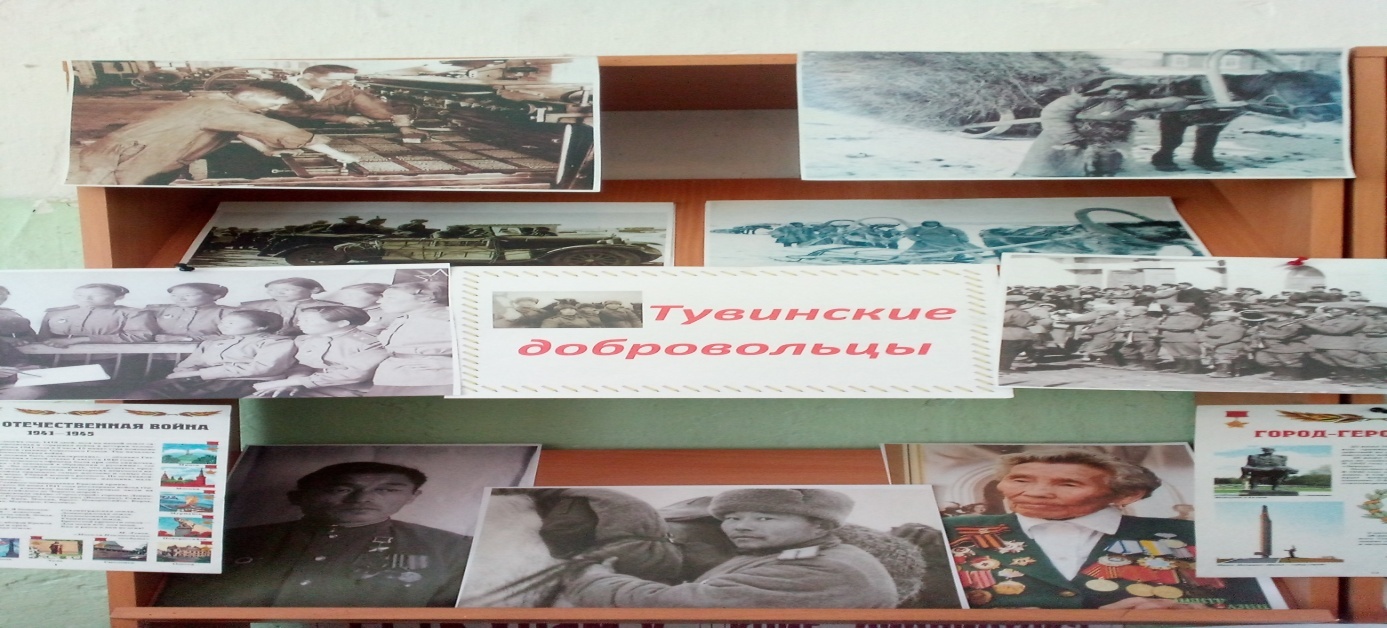 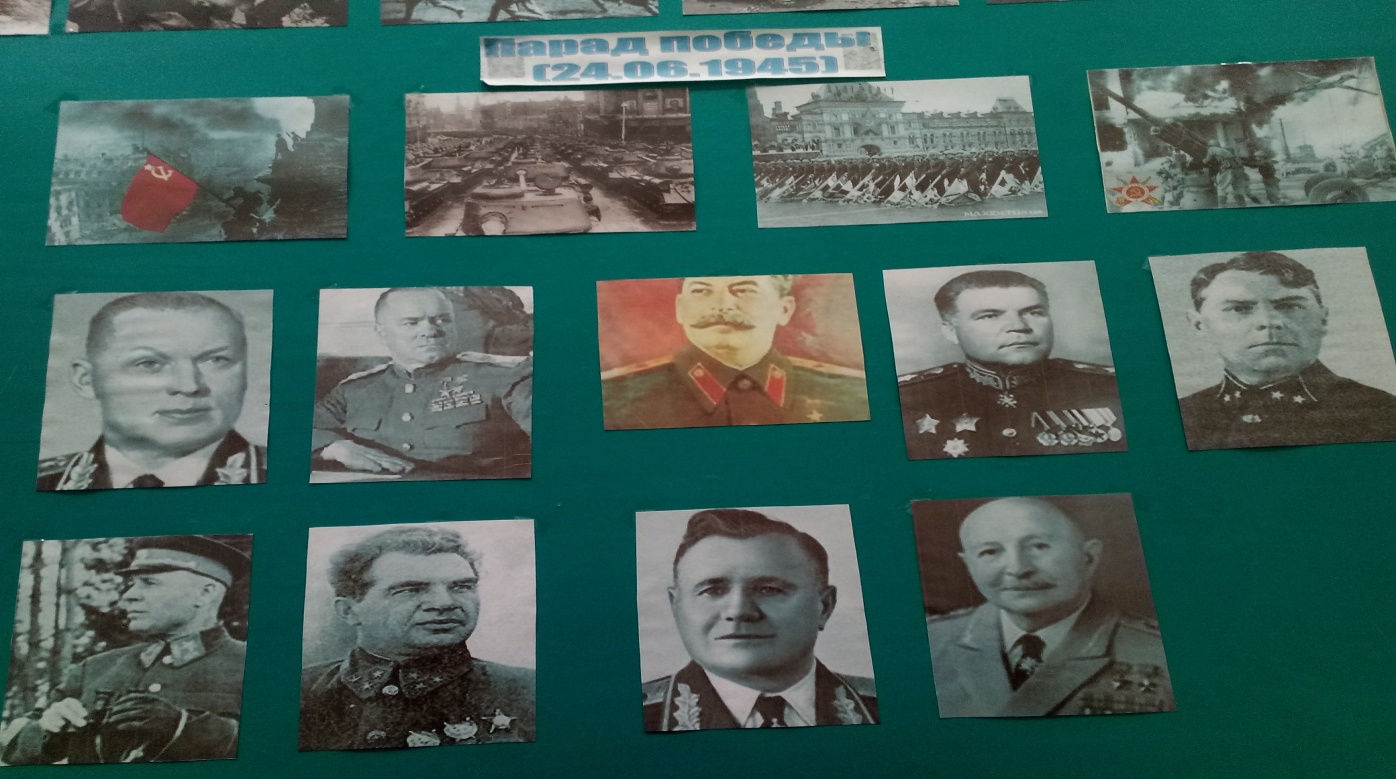 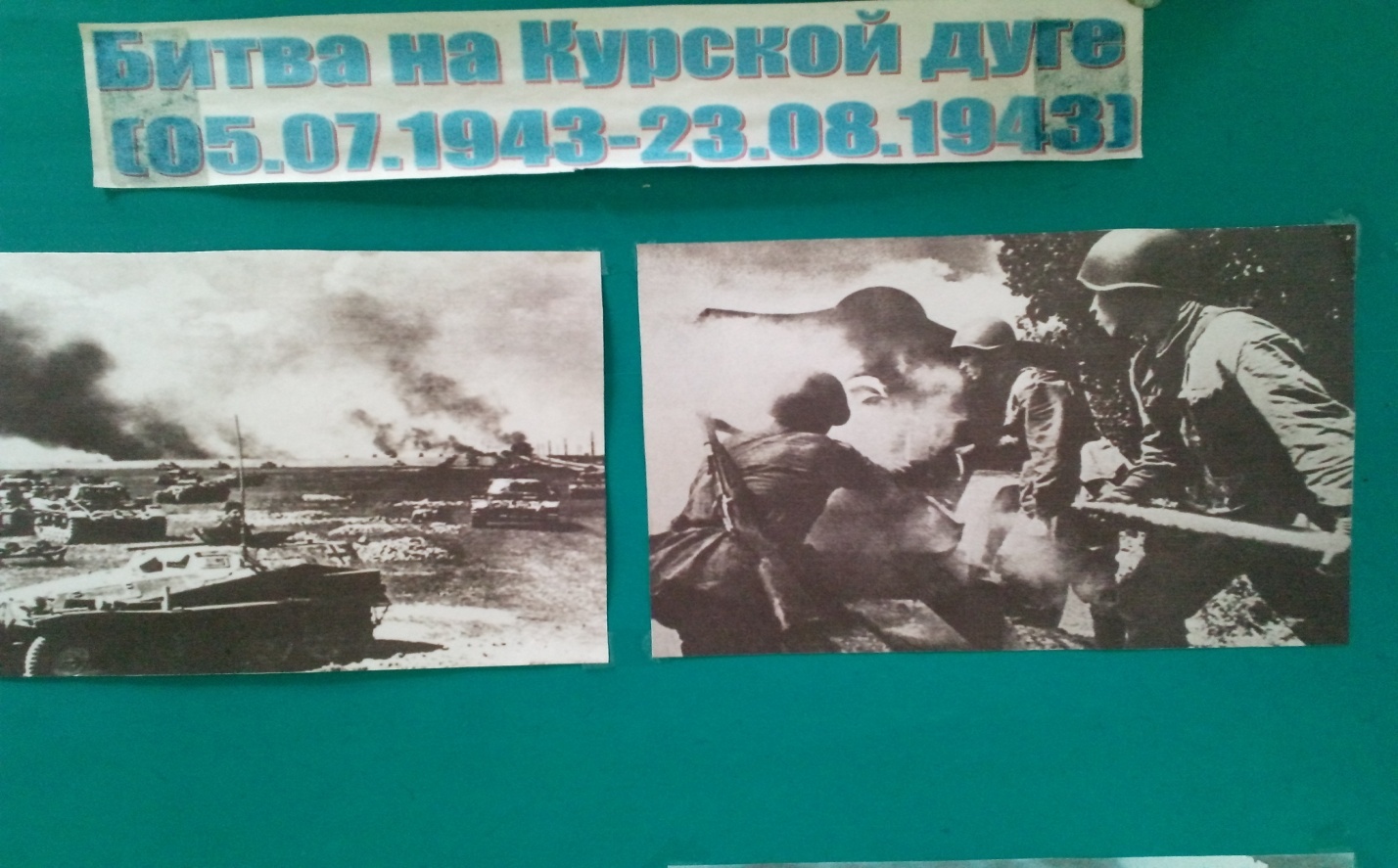 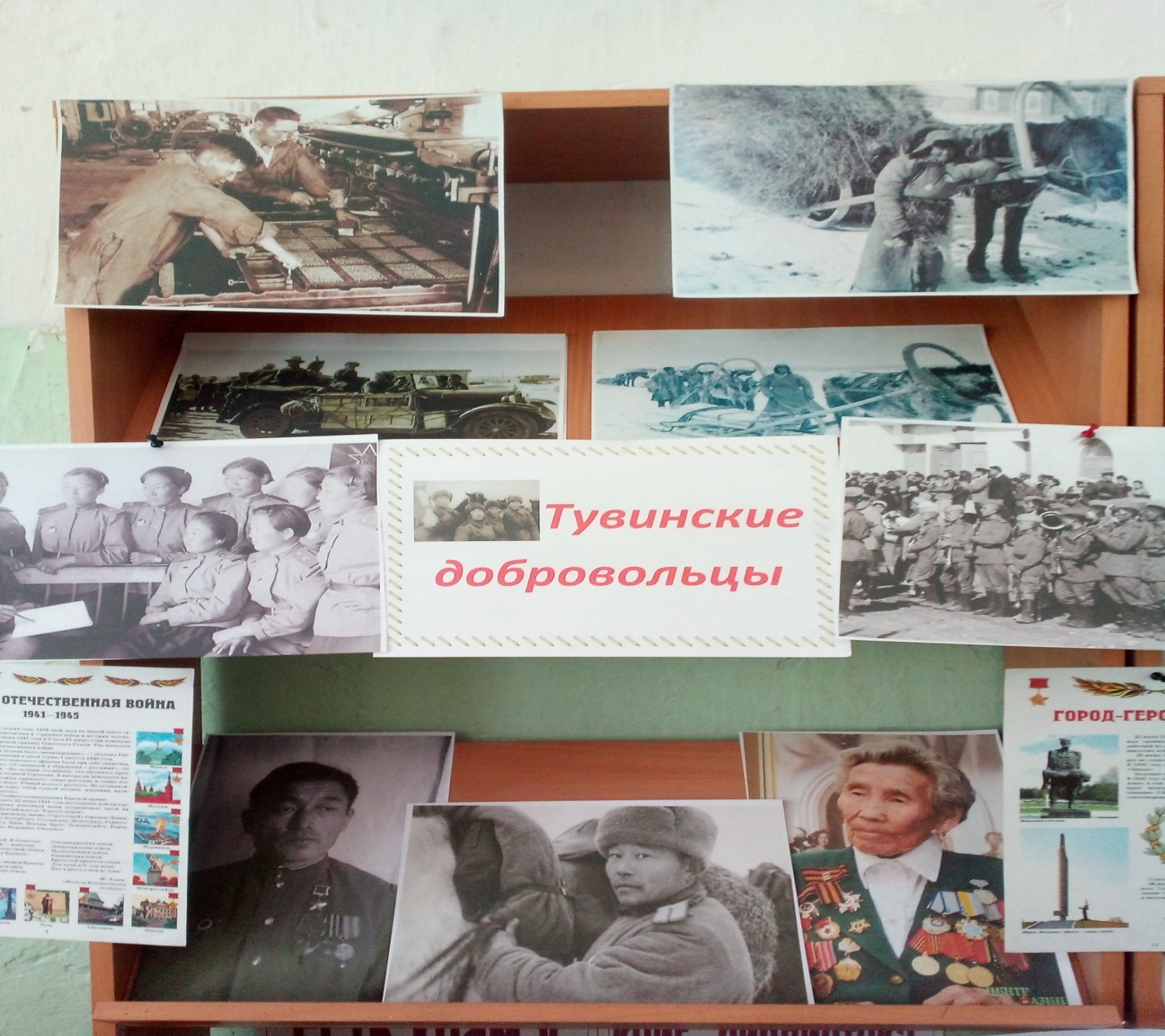 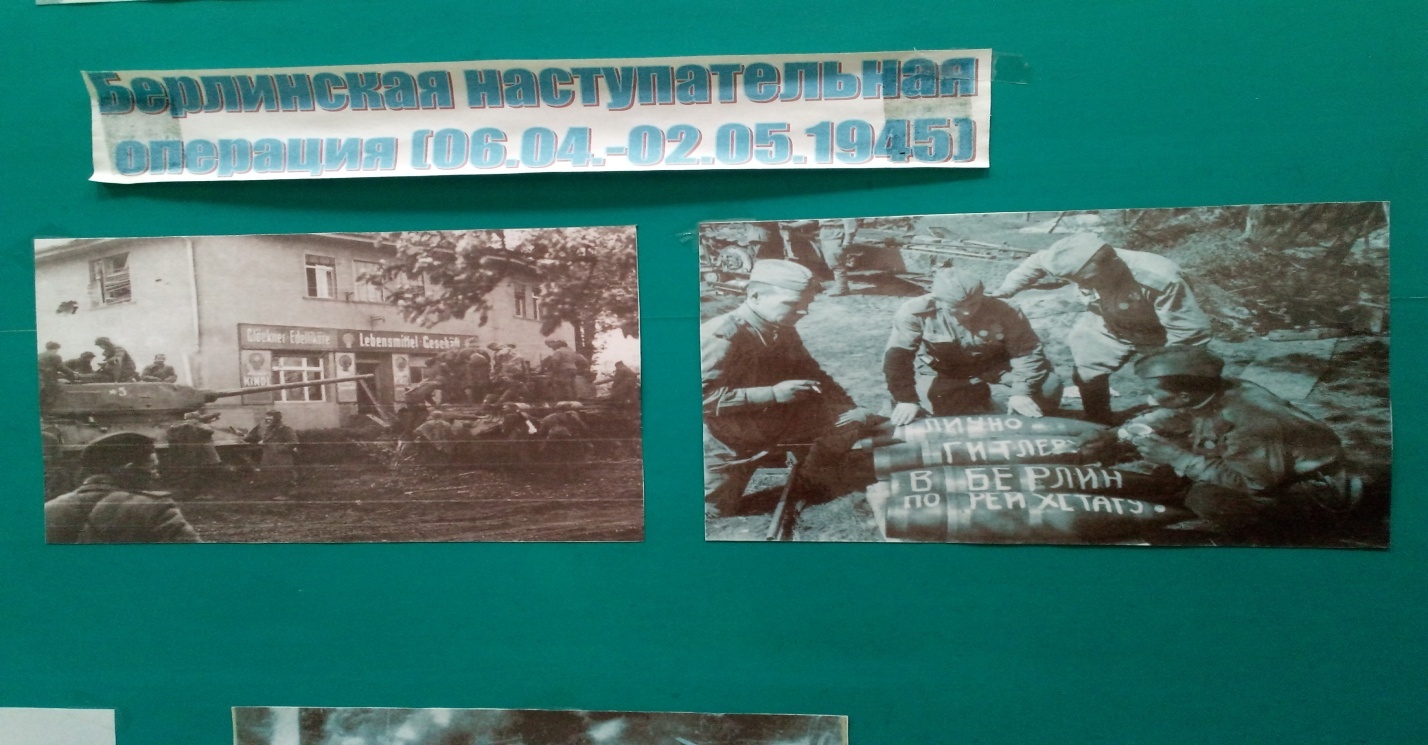 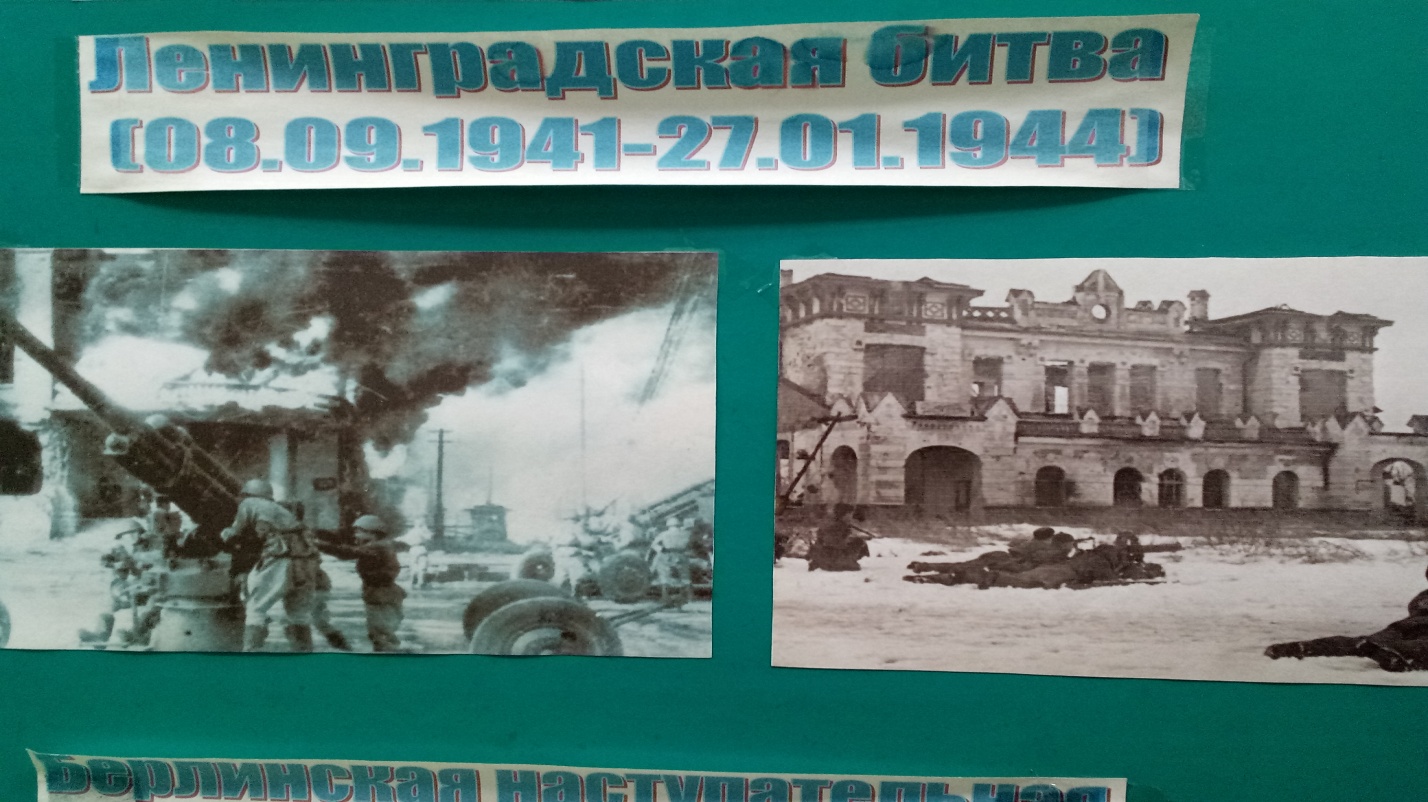 